INDICAÇÃO Nº 5554/2017Sugere ao Poder Executivo Municipal que proceda a instalação de placa de nomenclatura na Rua Isael Rodrigues no Recreio Paraíso. (A)Excelentíssimo Senhor Prefeito Municipal, Nos termos do Art. 108 do Regimento Interno desta Casa de Leis, dirijo-me a Vossa Excelência para sugerir ao setor competente que proceda a instalação de placa de nomenclatura na Rua Isael Rodrigues no Recreio Paraíso.Justificativa:Fomos procurados por moradores da referida Rua solicitando essa providencia, pois devido à deterioração da placa original, a rua está sem identificação causando transtornos e dificultando a localização principalmente de visitantes e entregadores.Plenário “Dr. Tancredo Neves”, em 23 de Junho de 2017.José Luís Fornasari                                                  “Joi Fornasari”Solidariedade                                                    - Vereador -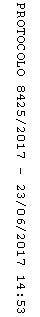 